Potvrdenie o úhrade nákladov spojených s bývaním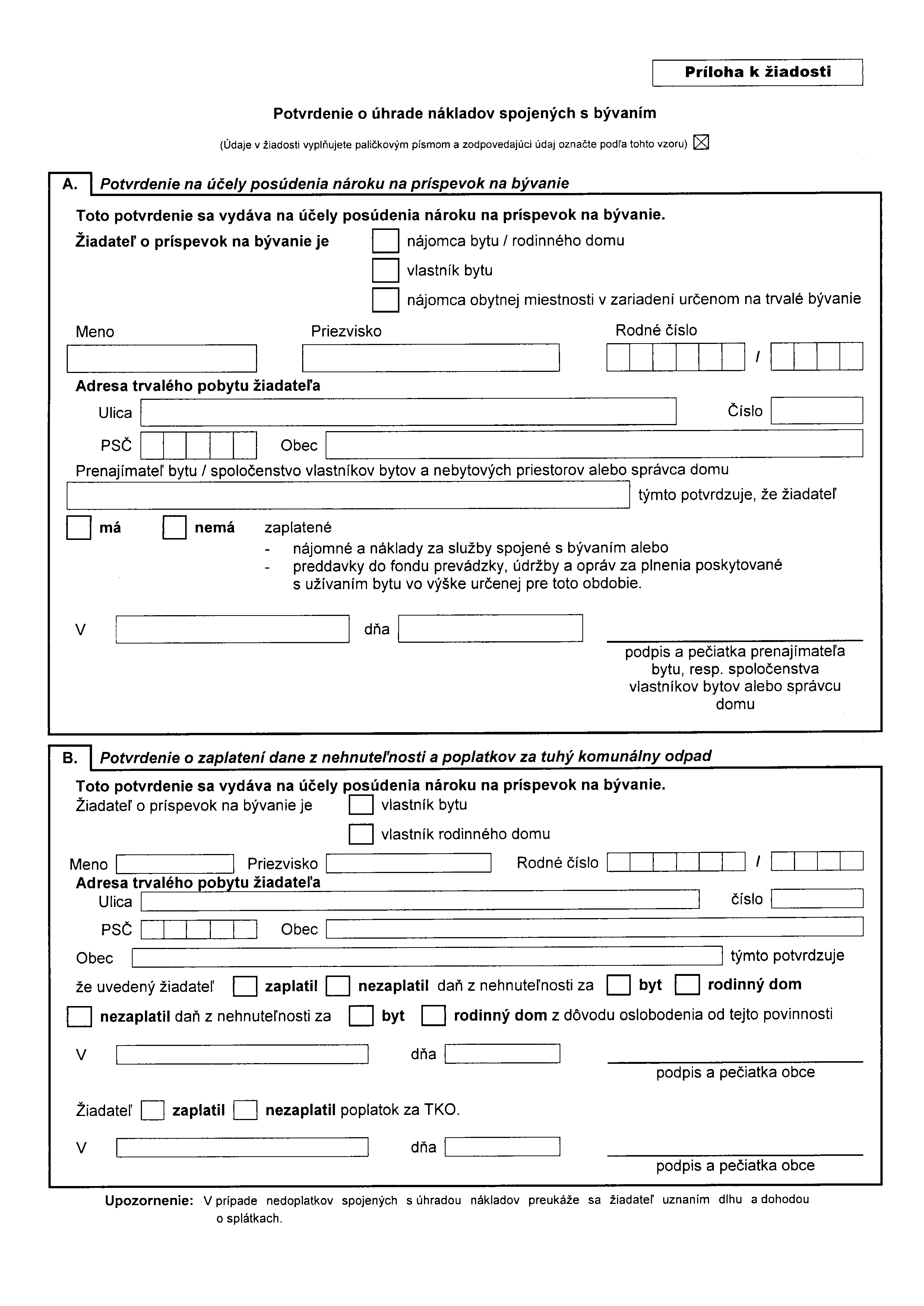 PopisPotvrdenie pre Úrad práce, sociálnej veci a rodiny DokladyObčiansky preukazFormulárePotvrdenie o úhrade nákladov spojených s bývanímMiestoOddelenie bytovej správy,  L. Kossutha, 1. poschodie, č. dv. 28Ing. Pandi alebo v kancelárii prvého kontaktuKontakt+42156 628 5570Doba vybaveniapri návšteve na počkaniePoplatokBez poplatku